СОВЕТ ДЕПУТАТОВ ДОБРИНСКОГО МУНИЦИПАЛЬНОГО РАЙОНАЛипецкой области30-я сессия VII-го созываРЕШЕНИЕ17.10.2023г.                                     п.Добринка	                                     №252-рсО Положении «О предоставлении права размещения нестационарных торговых объектов на территории Добринского муниципального района»Рассмотрев представленный администрацией Добринского муниципального района проект Положения «О предоставлении права размещения нестационарных торговых объектов на территории Добринского муниципального района», в соответствии с Земельным кодексом Российской Федерации, Градостроительным кодексом Российской Федерации, Федеральным законом от 6 октября 2003 года №131-ФЗ «Об общих принципах организации местного самоуправления в Российской Федерации», Федеральным законом от 28 декабря 2009 года №381-ФЗ «Об основах государственного регулирования торговой деятельности в Российской Федерации», руководствуясь ст.27 Устава Добринского муниципального района, учитывая решение постоянной комиссии по правовым вопросам, местному самоуправлению и работе с депутатами,   Совет депутатов Добринского муниципального районаРЕШИЛ:	1.Принять Положение «О предоставлении права размещения нестационарных торговых объектов на территории Добринского муниципального района» (прилагается).2.Направить вышеуказанный нормативный правовой акт главе Добринского муниципального района для подписания и официального опубликования.3.Настоящее решение вступает в силу со дня принятия.  Председатель Совета депутатовДобринского муниципального района 	                    	   	       М.Б.Денисов                                                                                                 Принято                                                                          решением Совета депутатов                                                                    Добринского муниципального района                                                                         от 17.10.2023г. №252-рсПОЛОЖЕНИЕО ПРЕДОСТАВЛЕНИИ  ПРАВА  РАЗМЕЩЕНИЯ НЕСТАЦИОНАРНЫХ  ТОРГОВЫХ  ОБЪЕКТОВ  НА  ТЕРРИТОРИИ ДОБРИНСКОГО  МУНИЦИПАЛЬНОГО  РАЙОНА1. Общие положения1.1. Положение о предоставлении права размещения нестационарных торговых объектов на территории Добринского муниципального района (далее - Положение) разработано в соответствии с Земельным кодексом Российской Федерации, Градостроительным кодексом Российской Федерации, Федеральным законом от 6 октября 2003 года № 131-ФЗ «Об общих принципах организации местного самоуправления в Российской Федерации», Федерального закона от 28.12.2009 № 381-ФЗ «Об основах государственного регулирования торговой деятельности в Российской Федерации», приказом управления потребительского рынка и ценовой политики Липецкой области от 12 октября 2011 г. № 241 «Об утверждении порядка разработки и утверждения органами местного самоуправления схемы размещения нестационарных торговых объектов на территории Липецкой области», Схемой размещения нестационарных торговых объектов на территории Добринского муниципального района, генеральными планами и правилами землепользования сельских поселений Добринского муниципального района Липецкой области, и определяет порядок размещения нестационарных торговых объектов на территории Добринского муниципального района.1.2. Положение регулирует порядок размещения нестационарных торговых объектов на территории Добринского муниципального района.1.3. Требования Положения не распространяются на отношения, связанные с размещением нестационарных торговых объектов:- в стационарных объектах, в иных зданиях, строениях, сооружениях или на земельных участках, находящихся в частной собственности;- при проведении ярмарок;- находящихся на территориях розничных рынков.1.4. Основные понятия, используемые в Положении:нестационарный торговый объект - торговый объект, представляющий собой временное сооружение или временную конструкцию, не связанные прочно с земельным участком вне зависимости от наличия или отсутствия подключения (технологического присоединения) к сетям инженерно-технического обеспечения, в том числе передвижное сооружение;развозная торговля - розничная торговля, осуществляемая вне стационарной розничной сети с использованием специализированных или специально оборудованных для торговли транспортных средств, а также мобильного оборудования, применяемого только с транспортным средством. К данному виду торговли относится торговля с использованием автомобиля, автолавки, автомагазина, тонара, автоприцепа, передвижного торгового автомата; разносная торговля - розничная торговля, осуществляемая вне стационарной розничной сети путем непосредственного контакта продавца с покупателем в организациях, на транспорте, на дому или на улице. К данному виду торговли относится торговля с рук, лотка, из корзин и ручных тележек;павильон - строение, имеющее торговый зал и рассчитанное на одно или несколько рабочих мест;киоск - одноэтажное сооружение общей площадью до 20 кв. м, предназначенное для оптовой или розничной торговли, осуществляемой без доступа покупателей внутрь сооружения;торговая галерея - нестационарный торговый объект, выполненный в едином архитектурном стиле, состоящий из совокупности, но не более пяти (в одном ряду) специализированных павильонов или киосков, симметрично расположенных напротив друг друга, обеспечивающих беспрепятственный проход для покупателей, объединенных под единой временной светопрозрачной кровлей, не несущей теплоизоляционную функцию;сезонное кафе - нестационарный торговый объект, оборудованный в соответствии с утвержденными требованиями, предназначенный для дополнительного оказания услуг общественного питания и отдыха населения, прилегающий к стационарной организации общественного питания;торговый (вендинговый) автомат - нестационарный торговый объект, представляющий собой техническое устройство, предназначенное для автоматизации процессов продажи, оплаты и выдачи штучных товаров в потребительской упаковке в месте нахождения устройства без участия продавца;мобильный торговый объект - торговый объект, представляющий собой транспортное средство, включая механические транспортные средства и транспортные средства, предназначенные для движения в составе с механическими транспортными средствами (в том числе автомобили, автолавки, автомагазины, автоприцепы, автоцистерны, мототранспортные средства), а также велосипеды, специально оснащенное оборудованием, предназначенным и используемым для выкладки, демонстрации товаров, обслуживания покупателей и проведения денежных расчетов с покупателями при продаже товаров, используемое для осуществления развозной торговли.2. Порядок размещения нестационарных торговых объектовна территории Добринского муниципального района2.1. Порядок размещения нестационарных торговых объектов на территории Добринского муниципального района:2.1.1. Размещение нестационарных торговых объектов на территории Добринского муниципального района производится в местах, определенных Схемой размещения нестационарных торговых объектов на территории Добринского муниципального района (далее - Схема), утверждаемой постановлением администрации Добринского муниципального района, также на основании договора на размещение нестационарного торгового объекта, заключаемого с администрацией Добринского муниципального района (далее – Уполномоченный орган) в соответствии с утвержденными типовыми формами.Положения настоящего пункта не распространяются на правоотношения, возникающие при размещении на территории Добринского муниципального района сезонных кафе; нестационарных торговых объектов, размещаемых на время проведения праздничных, общественно-политических, культурно-массовых и спортивных мероприятий, имеющих временный характер (не более 5 календарных дней).2.1.2. Документами, подтверждающими право размещения на территории Добринского муниципального района нестационарных торговых объектов, являются:- договор на размещение нестационарного торгового объекта (далее - Договор);- разрешение на размещение сезонного кафе на территории Добринского муниципального района;- разрешение на размещение нестационарного торгового объекта на территории Добринского муниципального района на время проведения праздничных, общественно-политических, культурно-массовых и спортивных мероприятий, имеющих временный характер, выдаваемое на срок не более 5 календарных дней.2.2. Порядок размещения сезонных кафе на территории Добринского муниципального района:2.2.1. Размещение сезонных кафе на территории Добринского муниципального района на земельных участках, непосредственно прилегающих к стационарным объектам общественного питания, осуществляется на безвозмездной основе без предоставления земельных участков и установления сервитутов.2.2.2. Размещение сезонного кафе не должно нарушать права собственников (владельцев) иных помещений, зданий, строений, сооружений, смежных земельных участков. Собственник (владелец) стационарной организации общественного питания обеспечивает исполнение условий, изложенных в настоящем пункте. В противном случае Разрешение не выдается, выданное Разрешение аннулируется в порядке, определенном разделом 5 Положения.2.2.3. Функционирование сезонных кафе осуществляется в период с 1 апреля по 1 ноября. Собственник (владелец) стационарной организации общественного питания осуществляет монтаж сезонного кафе не ранее 25 марта, демонтаж - не позднее 5 ноября.2.3. Собственники объектов разносной, развозной торговли должны содержать в чистоте прилегающую территорию и обеспечить своевременный демонтаж нестационарного торгового объекта.3. Порядок получения правана размещение нестационарных торговых объектов3.1. Договор заключается по итогам проведения торгов в форме открытого аукциона, порядок проведения которого определяется в соответствии с приложением № 3 к Положению (далее - торги), за исключением случаев, предусмотренных Положением.Заключение Договора без проведения торгов осуществляется в соответствии с действующим законодательством Российской Федерации, муниципальными правовыми актами Добринского муниципального района, Положением.3.2. В случае исключения места размещения нестационарного торгового объекта из Схемы вследствие ее изменения по основаниям и в порядке, предусмотренным действующим законодательством Российской Федерации, законодательством Липецкой области, муниципальными правовыми актами Добринского муниципального района, Уполномоченный орган обязан предложить владельцу объекта, размещенного на основании действующей разрешительной документации (договор аренды земельного участка, договор на размещение нестационарного торгового объекта) и, в случае его согласия, предоставить альтернативное компенсационное (свободное) место (далее - компенсационное место), предусмотренное Схемой, без проведения торгов на срок действия Договора. В этом случае в Договор вносятся соответствующие изменения.Альтернативное компенсационное (свободное) место предоставляется только для размещения нестационарных торговых объектов аналогичного вида и специализации.В случае отказа владельца нестационарного торгового объекта от размещения объекта на месте, предложенном в соответствии с настоящим пунктом, а также в случае отсутствия компенсационного места объект подлежит демонтажу силами и за счет владельца, а Договор подлежит досрочному расторжению в одностороннем порядке.3.3. Право на размещение сезонного кафе предоставляется в следующем порядке:3.3.1. Сезонные кафе, указанные в п. 2.2.1 Положения, размещаются на основании Разрешения, выдаваемого Уполномоченным органом по форме, приведенной в приложении № 4 к Положению.3.3.2. Разрешение выдается в пределах периода функционирования сезонных кафе, указанного в п. 2.2.3 Положения.3.3.3. Выдача Разрешения осуществляется Уполномоченным органом на основании письменного заявления заинтересованного лица - собственника (владельца) стационарного объекта общественного питания.В заявлении, направляемом в адрес Уполномоченного органа, указывается:- наименование и адрес организации общественного питания, при которой планируется размещение сезонного кафе;- наименование юридического лица (Ф.И.О. индивидуального предпринимателя) - собственника (владельца) организации общественного питания;- идентификационный номер налогоплательщика (ИНН) и основной государственный регистрационный номер (ОГРНЮЛ, ОГРНИП) собственника (владельца) организации общественного питания;- площадь сезонного кафе, предполагаемое количество посадочных мест, период функционирования;- Ф.И.О. и телефон контактного лица, почтовый адрес для направления корреспонденции.К заявлению прилагаются следующие документы:- эскиз сезонного кафе, согласованный с отделом архитектуры и строительства администрации Добринского муниципального района Липецкой области, с указанием его размеров, а также ширины прохода от крайних элементов конструкций сезонного кафе до противоположного края тротуара;- заверенные надлежащим образом копии правоустанавливающих документов на объект недвижимости (его часть), в котором расположен стационарный объект общественного питания (свидетельство о регистрации права собственности, договор аренды, договор безвозмездного пользования, иной документ).3.3.4. Рассмотрение заявления осуществляется Уполномоченным органом в тридцатидневный срок с даты приема заявления.3.3.5. В случае отказа в выдаче Разрешения заявителю направляется заказным письмом с уведомлением о вручении либо вручается на руки, мотивированный отказ в письменной форме, в срок не позднее трех рабочих дней со дня принятия решения об отказе.Основаниями для отказа в выдаче Разрешения являются:1) непредставление заявителем документов, перечисленных в пункте 3.3.3. настоящего Положения, либо представление заявителем недостоверной информации (документов).3.4. Право на размещение нестационарных торговых объектов развозной и разносной торговли (площадью до 4 кв. м) предоставляется на основании Договора на размещение нестационарного торгового объекта без проведения торгов (приложение № 1 к Положению).Администрация Добринского муниципального района вправе принять решение о предоставлении права на размещение нестационарных торговых объектов развозной и разносной (площадью до 4 кв. м) торговли по итогам проведения торгов в форме открытого аукциона в порядке, установленном приложением № 3 к Положению.Заключение договора осуществляется на основании письменного заявления (приложение № 2 к Положению). К заявлению прилагаются заверенные надлежащим образом копии:- для юридических лиц - копии учредительных документов; свидетельства о постановке на налоговый учет; свидетельства о государственной регистрации юридического лица;- для индивидуальных предпринимателей - копия свидетельства о государственной регистрации физического лица в качестве индивидуального предпринимателя; копия свидетельства о постановке на налоговый учет; копия общегражданского паспорта Российской Федерации (разворот 2 - 3 страниц и страница с отметкой о регистрации) либо иного документа, удостоверяющего личность;- документ, подтверждающий оплату права на размещение нестационарных торговых объектов развозной и разносной (площадью до 4 кв. м).3.5. Право на размещение нестационарных торговых объектов на время проведения праздничных, общественно-политических, культурно-массовых и спортивных мероприятий, имеющих временный характер на срок не более 5 календарных дней, осуществляется на безвозмездной основе на основании разрешения (приложение № 5 к Положению).4. Требования, предъявляемые к размещению и внешнему видунестационарных торговых объектов4.1. Требования, предъявляемые к размещению и внешнему виду киосков и павильонов:4.1.1. Требования, предъявляемые к внешнему виду:а) внешний вид киосков и павильонов должен соответствовать требованиям действующего законодательства Российской Федерации, законодательства Липецкой области, требованиям настоящего Положения;б) все киоски и павильоны должны быть изготовлены заводским (промышленным) или сборным способом с применением новых не бывших в употреблении строительных материалов, современных средств рекламы и дизайна. Для изготовления и отделки киоска, павильона должны применяться современные сертифицированные (в т.ч. по пожарной безопасности), огнестойкие, негорючие материалы, имеющие качественную, прочную окраску и отделку;в) для защиты от атмосферных осадков рекомендуется оснащение конструкции киоска, павильона козырьком;г) рекламно-информационное оформление размещается в соответствии с требованиями действующего законодательства Российской Федерации, муниципальных правовых актов Добринского муниципального района.Не допускается размещение рекламно-информационного оформления (включая самоклеящуюся пленку, баннерные панно) на внешних поверхностях объекта, за исключением предусмотренного проектом места для размещения фирменного наименования (логотипа, торговой марки) в рамках рекламно-информационного фриза;д) в случае объединения нескольких киосков, павильонов в единый модуль (находящихся в одной торговой зоне) материалы внешней облицовки (панели из композитных материалов), общий козырек, рама остекления, дверные блоки и другие видимые (внешние) элементы должны быть изготовлены из идентичных конструкционных материалов, цветовая гамма материалов внешней облицовки (в т.ч. дверей и алюминиевых рам) всех киосков, павильонов должна быть идентичной;е) основанием для подключения киоска, павильона к электрическим сетям является договор на размещение нестационарного торгового объекта;ж) рекомендуется украшение киосков, павильонов, прилегающей территории вазонами, клумбами, цветниками, кустарниками;з) киоски и павильоны должны быть оснащены осветительным оборудованием, а также рекомендуется праздничное освещение (иллюминация) ежегодно, в период с 20 декабря по 13 января. Праздничное освещение (иллюминация) не должно ухудшать видимость (восприятие дорожной обстановки) водителей транспортных средств, нарушать законные права и интересы граждан.4.1.2. Требования, предъявляемые к размещению:а) размещение киосков и павильонов должно быть согласовано с уполномоченными органами муниципального района (приложение 6);б) киоски и павильоны должны гармонично вписываться в окружающую архитектурную среду;в) размещение киосков и павильонов не должно противоречить требованиям, нормам и правилам, установленным действующим законодательством Российской Федерации, законодательством Липецкой области, муниципальными правовыми актами Добринского муниципального района;г) размещение киосков и павильонов производится на площадках, имеющих твердое (асфальт, бетон, тротуарная плитка и т.д.) или щебеночное покрытие;д) размещение киосков и павильонов в пределах красных линий (улиц и дорог) возможно только на площадке с твердым покрытием в границах тротуара, если свободная ширина прохода от крайних элементов конструкции киоска, павильона до края проезжей части составляет не менее 1,5 (одна целая пять десятых) метра по ходу движения пешеходов;е) при размещении киосков и павильонов не допускается уничтожение и порча зеленых насаждений, асфальтирование и сплошное мощение приствольных кругов в радиусе ближе 1,5 (одна целая пять десятых) метра от ствола;ж) размещение возле киосков выносного холодильного оборудования допускается в количестве не более двух единиц, при условии свободной ширины прохода по тротуару не менее 1,5 (одна целая пять десятых) метра от крайнего элемента объекта (выносного холодильного оборудования) до края проезжей части.Выносное холодильное оборудование должно быть установлено с торцевой стороны киоска, вплотную к нему. В местах, где установка выносного холодильного оборудования таким образом невозможна, допускается его установка вплотную к фасадной стороне киоска. Не допускается установка выносного холодильного оборудования на проезжей части, на велосипедных дорожках, на территориях, занятых зелеными насаждениями;з) киоски и павильоны не должны препятствовать доступу спасательных и аварийных служб к существующим зданиям, строениям и сооружениям, инженерным коммуникациям, не должны создавать помехи для движения пешеходов и велосипедистов;и) собственники киосков и павильонов обеспечивают к ним беспрепятственный доступ инвалидов и маломобильных групп населения;к) размещение киосков и павильонов должно осуществляться таким образом, чтобы разгрузка товара производилась без заезда транспортных средств на пешеходные или велосипедные дорожки, на территории, занятые зелеными насаждениями.4.1.3. Киоски и павильоны устанавливаются на срок, указанный в Договоре. Договор на размещение нестационарных торговых объектов - киосков и павильонов заключается сроком на 5 лет.4.1.4. Соответствие внешнего вида и фактического размещения киосков и павильонов требованиям настоящего Положения устанавливается комиссией (далее - Уполномоченная комиссия). Состав Уполномоченной комиссии утверждается постановлением администрации Добринского муниципального района.4.1.5. В течение 30 календарных дней с момента заключения договора на размещение нестационарного торгового объекта Уполномоченная комиссия по результатам обследования нестационарного торгового объекта принимает решение о выдаче либо отказе в выдаче разрешения на его дальнейшую эксплуатацию.4.1.6. В течение 30 календарных дней с момента принятия комиссионного решения, оформленного протоколом, отдел архитектуры и строительства  администрации Добринского муниципального района выдает разрешение на эксплуатацию нестационарного торгового объекта (приложение 7).4.2. Требования, предъявляемые к размещению и внешнему виду нестационарных торговых объектов развозной и разносной торговли:4.2.1. Требования, предъявляемые к внешнему виду:нестационарные торговые объекты развозной и разносной торговли должны быть изготовлены заводским (промышленным) способом из современных, экологически безопасных материалов, с применением современных средств рекламы и дизайна.Не допускается применение кирпича, бетона, пенобетонных блоков, шлакоблоков, пластикового сайдинга, рулонной или шиферной кровли, горючих стеновых панелей, взрывоопасных, легковоспламеняющихся или горючих материалов.4.2.2. Требования, предъявляемые к размещению:а) размещение нестационарных торговых объектов развозной и разносной торговли не должно противоречить требованиям, нормам и правилам, установленным действующим законодательством Российской Федерации, законодательством Липецкой области, муниципальными правовыми актами Добринского муниципального района;б) нестационарные торговые объекты развозной и разносной торговли не должны препятствовать доступу спасательных и аварийных служб к существующим зданиям, строениям и сооружениям, инженерным коммуникациям, не должны создавать помехи для движения пешеходов и велосипедистов;в) размещение нестационарных торговых объектов развозной и разносной торговли в пределах красных линий (улиц и дорог) возможно только на площадке с твердым покрытием в границах тротуара, если свободная ширина прохода от крайних элементов конструкции нестационарного торгового объекта развозной и разносной торговли до края проезжей части составляет менее 1,5 (одна целая пять десятых) метра по ходу движения пешеходов;г) размещение нестационарных торговых объектов развозной и разносной торговли не должно создавать помех для движения пешеходов и велосипедистов;д) при размещении нестационарных торговых объектов развозной и разносной торговли не допускается уничтожение и порча зеленых насаждений;е) размещение мобильных торговых объектов возможно путем закрепления за мобильным торговым объектом зоны размещения, маршрута его движения или иных вариантов, определенных договором на размещение нестационарного торгового объекта. Мобильные торговые объекты вправе выезжать на ярмарки и другие аналогичные мероприятия при условии закрепления соответствующего права в договоре на размещение нестационарного торгового объекта.4.3. Требования, предъявляемые к размещению, обустройству и эксплуатации сезонных кафе:4.3.1. Требования, предъявляемые к внешнему виду:а) эскиз сезонного кафе подлежит согласованию с отделом архитектуры и строительства администрации Добринского муниципального района Липецкой области. Эскиз должен содержать сведения о размерах, площади сезонного кафе, описание конструктивных элементов, отображать цветовое решение с учетом окружающей архитектурной среды, элементы благоустройства;б) при размещении, обустройстве и эксплуатации сезонных кафе используются сборно-разборные (легковозводимые) конструкции, элементы оборудования. Элементы оборудования сезонных кафе, мебель, выносное холодильное и иное оборудование размещаются на территории сезонного кафе. Мебель и торгово-технологическое оборудование должны соответствовать санитарно-гигиеническим правилам и нормам;в) осветительные приборы должны быть изготовлены из прочных, износостойких материалов с антивандальными покрытиями и устойчивыми к повреждению системами.4.3.2. Требования, предъявляемые к размещению:а) размещение сезонного кафе должно быть согласовано с уполномоченными органами муниципального района (приложение 6);б) собственники сезонных кафе обеспечивают беспрепятственный доступ инвалидов и маломобильных групп населения к кафе;в) при размещении, обустройстве и эксплуатации сезонных кафе не допускается:- перекрытие арок зданий и дверных проемов, повреждение зеленых насаждений;- размещение на проезжей части, на тротуарах, если свободная ширина прохода от крайних элементов конструкции сезонного кафе до противоположного края тротуара составляет менее 1,5 (одна целая пять десятых) метра;- размещение и эксплуатация сезонных кафе без Разрешения;г) размещение сезонных кафе производится на площадках, имеющих твердое (асфальт, бетон, тротуарная плитка и т.д.) покрытие;д) размещение сезонных кафе не должно противоречить требованиям, нормам и правилам, установленным действующим законодательством Российской Федерации, законодательством Липецкой области, муниципальными правовыми актами Добринского муниципального района.4.4. Требования, предъявляемые к размещению и внешнему виду торговых (вендинговых) автоматов:4.4.1. Требования, предъявляемые к внешнему виду:торговые (вендинговые) автоматы должны выполняться из современных, экологически безопасных материалов, с применением современных средств рекламы и дизайна.4.4.2. Требования, предъявляемые к размещению:а) размещение торговых (вендинговых) автоматов не должно противоречить требованиям, нормам и правилам, установленным действующим законодательством Российской Федерации, законодательством Липецкой области, муниципальными правовыми актами Добринского муниципального района;б) размещение торговых (вендинговых) автоматов в пределах красных линий (улиц и дорог) возможно только на площадке с твердым покрытием в границах тротуара, если свободная ширина прохода от крайних элементов конструкции торгового (вендингового) автомата до края проезжей части составляет менее 1,5 (одна целая пять десятых) метра по ходу движения пешеходов;в) размещение торговых (вендинговых) автоматов должно осуществляться таким образом, чтобы установка объекта (разгрузка товара) производилась без заезда транспортных средств на пешеходные или велосипедные дорожки, на территории, занятые зелеными насаждениями, и не должно создавать помех для движения пешеходов, велосипедистов;г) торговые (вендинговые) автоматы не должны препятствовать доступу спасательных и аварийных служб к существующим зданиям, строениям и сооружениям, инженерным коммуникациям;д) при размещении торговых (вендинговых) автоматов не допускается уничтожение и порча зеленых насаждений.4.4.3. Торговые (вендинговые) автоматы устанавливаются на срок, указанный в Договоре. Договор на размещение торговых (вендинговых) автоматов заключается сроком на 5 лет.5. Порядок досрочного прекращения действия договорана размещение нестационарного торгового объекта,разрешения на размещение сезонного кафе5.1. Действие Договора прекращается Уполномоченным органом досрочно либо в одностороннем порядке в следующих случаях:5.1.1. Подачи собственником (владельцем) объекта соответствующего заявления.5.1.2. Нарушения условий Договора и требований Положения, в том числе требований к размещению и внешнему виду, установленных разделом 4 Положения.5.1.3. В случае исключения места размещения нестационарного торгового объекта из Схемы и отказа собственника объекта, размещенного на основании действующей разрешительной документации (договор аренды земельного участка, договор на размещение нестационарного торгового объекта), от предлагаемого компенсационного места.5.1.4. Более двух нарушений действующего законодательства Российской Федерации, законодательства Липецкой области в сфере регулирования розничной продажи алкогольной и спиртосодержащей продукции, табачных изделий в течение одного календарного года, что подтверждено вступившими в законную силу постановлениями суда, органа или должностного лица, рассмотревших дело.5.1.5. При прекращении осуществления торговой деятельности торгового объекта.5.1.6. Просрочки более 6 месяцев внесения платы за размещение нестационарного торгового объекта и объекта оказания услуг в соответствии с установленным графиком платежей.5.1.7. Нарушения специализации нестационарного торгового объекта.5.1.8. Передачи прав по договору на размещение нестационарного торгового объекта третьим лицам (кроме случаев, когда договор на размещение нестационарного торгового объекта заключен без проведения торгов).5.1.9. Несоответствия или самовольного изменения места размещения нестационарного торгового объекта утвержденной Схеме.5.1.10. При необходимости выполнения аварийных, строительных, ремонтных, профилактических и прочих видов работ на объектах дорожно-транспортной инфраструктуры, инженерных коммуникациях и других объектах инфраструктуры, во время выполнения которых невозможна деятельность нестационарного торгового объекта.5.1.11. Функционирование нестационарного объекта по истечении установленного срока считается незаконным, за что владельцы нестационарного торгового объекта несут ответственность в соответствии с действующим законодательством.5.1.12. В иных случаях, предусмотренных действующим законодательством Российской Федерации, законодательством Липецкой области, муниципальными правовыми актами, Положением.5.2. Действие Разрешения досрочно прекращается Уполномоченным органом в следующих случаях:- при необходимости выполнения аварийных, строительных, ремонтных, профилактических и прочих видов работ на объектах дорожно-транспортной инфраструктуры, инженерных коммуникациях и других объектах инфраструктуры, в случае проведения реконструкции или ремонта здания, в котором размещено стационарное предприятие общественного питания, во время выполнения которых невозможна деятельность сезонного кафе;- изменение градостроительной ситуации, препятствующее размещению сезонного кафе согласно требованиям, установленным действующим законодательством Российской Федерации, Положением;- при подаче собственником (владельцем) сезонного кафе соответствующего заявления;- более двух нарушений действующего законодательства Российской Федерации, законодательства Липецкой области в сфере регулирования розничной продажи алкогольной и спиртосодержащей продукции, табачных изделий, нарушений требований санитарных и противопожарных правил и норм, совершенных в период функционирования сезонного кафе в течение одного календарного года, что подтверждено вступившими в законную силу постановлениями суда, органа или должностного лица, рассмотревших дело;- более двух нарушений тишины и покоя граждан в ночное время в течение одного календарного года, что подтверждено вступившими в законную силу постановлениями суда, органа или должностного лица, рассмотревших дело;- в иных случаях, предусмотренных действующим законодательством Российской Федерации, законодательством Липецкой области, муниципальными правовыми актами, Положением.5.3. Собственник (владелец) сезонного кафе уведомляется Уполномоченным органом о досрочном прекращении Разрешения не менее чем за 30 дней до досрочного прекращения Разрешения в следующем порядке:5.3.1. Уполномоченный орган размещает уведомление о досрочном прекращении Разрешения в информационно-телекоммуникационной сети "Интернет" на официальном сайте администрации, а также письменно уведомляет собственника (владельца) сезонного кафе о досрочном прекращении Разрешения посредством почтовой связи заказным письмом с уведомлением. Уведомление о досрочном прекращении Разрешения должно содержать указание на причины и дату досрочного прекращения Разрешения.5.3.2. Если собственник неправомерно размещенного и (или) эксплуатируемого на территории Добринского района нестационарного торгового объекта не установлен, уполномоченный орган размещает в информационно-телекоммуникационной сети "Интернет" на официальном сайте администрации и в официальном средстве массовой информации уведомление о необходимости в срок десять календарных дней с даты размещения (публикации) уведомления демонтировать нестационарный торговый объект.5.3.3. В случае неисполнения Владельцем нестационарного торгового объекта обязанности по демонтажу нестационарного торгового объекта в сроки и в порядке, указанными в пункте 5.3.2. настоящего Положения, его перенос (перемещение) производится в порядке, определенном разделом 6 настоящего Положения.6. Порядок принудительного переноса (перемещения)нестационарных торговых объектов6.1. Нестационарный торговый объект после прекращения права на его размещение, в том числе, досрочного, подлежит обязательному демонтажу собственником объекта в течение 10 (для развозной, разносной - 5) рабочих  дней с момента прекращения права на его размещение.6.2. В случае неисполнения в добровольном порядке собственником нестационарного торгового объекта обязанности по его добровольному демонтажу, установленной пунктом 6.1 Положения, осуществляется принудительный перенос (перемещение) объекта на место временного хранения в соответствии со пунктом 4 статьи 222 ГК РФ. Аналогичный порядок действует также в случае размещения нестационарного торгового объекта в отсутствие права на его размещение.7. Плата за размещение нестационарного торгового объекта7.1. Плата за право размещения нестационарных торговых объектов (киосков и павильонов, торговых (вендинговых) автоматов) вносится ежеквартально в порядке, размере и сроки, установленные Договором. Размер платы по Договору на размещение нестационарных торговых объектов определяется по формуле:Пнто = ( S x Су  / 12) x Снтогде:Пнто - размер платы по договору на размещение нестационарных торговых объектов;S - площадь земельного участка;Су- средний уровень кадастровой стоимости по Добринскому муниципальному району Липецкой области, установленный действующим на дату определения Пнто нормативным актом отраслевого исполнительного органа государственной власти Липецкой области; Снто - срок размещения НТО в месяцах.7.2. Размер платы за размещение торговой галереи определяется как сумма платы за размещение объектов в составе торговой галереи, рассчитываемой в соответствии с пунктами 7.1.1, 7.1.2 Порядка.7.3. При определении размера платы за размещение нестационарных торговых объектов, значения площади земельного участка и платы за размещение нестационарного торгового объекта округляются до сотых (второго знака после запятой).7.4. Плата за размещение на территории Добринского муниципального района Липецкой области сезонных кафе не взимается.7.5. Размер платы за размещение нестационарных торговых объектов на земельных участках, переданных во временное владение (пользование) гражданам или юридическим лицам, определяется правообладателем земельного участка.7.6. Стоимость приобретенного по итогам торгов права размещения нестационарного торгового объекта засчитывается в счет платы за размещение нестационарных торговых объектов.7.7. Плата за право размещения нестационарных торговых объектов разносной и развозной торговли на срок менее 10 дней устанавливается равной плате за право размещения нестационарных торговых объектов разносной и развозной торговли на срок 10 дней.7.8. При определении размера платы за размещение нестационарных торговых объектов значения площади нестационарного торгового объекта и платы за его размещение округляются до второго знака после запятой.8. Заключительные и переходные положения8.1. В течение 1 (одного) года с даты вступления в силу настоящего Положения владельцы нестационарных торговых объектов, имеющие на момент обращения в Уполномоченный орган действующий договор аренды земельного участка (договор аренды земельного участка, срок действия которого возобновлен на неопределенный срок в соответствии со ст.621 Гражданского кодекса Российской Федерации), местоположение которых соответствует утвержденной Схеме, имеют право на заключение Договора без проведения торгов при условии отсутствия задолженности по уплате арендной платы, по вышеуказанным договорам аренды земельных участков, возникшей до 01.01.2023г.. В этом случае местом размещения объекта определяется местоположение нестационарного торгового объекта, указанное в договоре аренды земельного участка, площадь объекта определяется исходя из площади объекта, указанной в Схеме, площадь земельного участка, указанного в договоре аренды, не учитывается.8.2. Для заключения Договора собственники нестационарных торговых объектов, указанных в пункте 8.1 Порядка, подают в Уполномоченный орган  заявление по форме согласно приложению 2 к Положению. Договор заключается по форме, утвержденной приложением 1 к Положению, в течение 30 календарных дней с даты поступления заявления в Уполномоченный орган.8.3. За собственниками нестационарных торговых объектов, указанных в п.8.1 Порядка, не обратившимися в администрацию с заявлением о заключении Договора в порядке и в срок, предусмотренные пунктами 8.1, 8.2 Положения, сохраняется право на размещение данных объектов на срок действия договора аренды земельного участка.Указанные в настоящем пункте лица не имеют права на заключение Договора без проведения торгов.8.4. По окончании срока действия Договора на размещение нестационарного торгового объекта владельцы нестационарных торговых объектов (киосков и павильонов, объектов мобильной торговли, торговых (вендинговых) автоматов) имеют право на неоднократное продление срока его действия без проведения торгов при соблюдении следующих условий:- отсутствие задолженности по плате за размещение нестационарного торгового объекта;- соответствие площади и места размещения нестационарного торгового объекта Схеме.Срок действия Договора устанавливается Договором. Площадь нестационарного торгового объекта определяется исходя из площади нестационарного торгового объекта, указанной в Схеме.8.5. Для заключения Договора Владелец нестационарного торгового объекта (киоска и павильона) подает в уполномоченный орган заявление по форме согласно приложению 2 к Положению. Договор заключается по форме, утвержденной приложением 1 к Положению, в течение 30 календарных дней с даты поступления заявления в уполномоченный орган.8.6. Тип, местоположение и размер нестационарного торгового объекта считаются существенными условиями Договора. Самовольное изменение типа, местоположения и размера нестационарного торгового объекта не допускается. Если Владелец нестационарного торгового объекта самовольно изменил тип, местоположение и размер нестационарного торгового объекта, то уполномоченный орган направляет ему письменное предупреждение (претензию) о необходимости устранения нарушений, связанных с самовольным изменением типа, местоположения и размера нестационарного торгового объекта, которое он обязан исполнить в срок 14 календарных дней. В случае полного или частичного отказа от удовлетворения претензии в установленный срок Договор считается расторгнутым в одностороннем порядке по инициативе уполномоченного органа в день, следующий за днем истечения срока устранения нарушений, связанных с самовольным изменением типа, местоположения и размера нестационарного торгового объекта. 8.7. В случае расторжения Договора в одностороннем порядке по инициативе уполномоченного органа нестационарный торговый объект подлежит демонтажу лицом, выступающим стороной соответствующего Договора по размещению нестационарного торгового объекта, в срок не позднее 10 рабочих дней с даты расторжения Договора, определяемой в порядке, установленном пунктом 8.11. настоящего Положения. 8.8. В случае неисполнения Владельцем нестационарного торгового объекта обязанности по демонтажу нестационарного торгового объекта в сроки и в порядке, указанными в пункте 8.12. настоящего Положения, его перенос (перемещение) производится в порядке, определенном разделом 6 настоящего Положения.      9. Настоящее положение вступает в силу с 1 марта 2024 года и действует до 1 марта 2030 года.Глава Добринскогомуниципального района	                                                       А.Н. ПасынковПриложение 1 к Положению «О предоставлении права размещения нестационарных торговых объектов на территории Добринского муниципального района»Договор № ______на размещение нестационарного торгового объекта (без проведения торгов)____________                                                                  "__" __________ 20__ г.Администрация Добринского муниципального района Липецкой области (далее - Уполномоченный орган)  в лице ______________ _________,                                                                          (должность, Ф.И.О. уполномоченного лица)действующего на основании _____     _________________________________,                                       (документ, на основании которого действует уполномоченное лицо)с одной стороны, и __________________________________________________                                           (наименование организации, Ф.И.О. индивидуального  предпринимателя)в лице ____________________________________________________________,                                                               (должность, Ф.И.О. уполномоченного лица)действующего на основании _________________________________________,                                                  (документ, на основании которого действует уполномоченное лицо)именуемое(ый)  в  дальнейшем  "Владелец  объекта",  с другой стороны, далее совместно именуемые "Стороны", заключили настоящий Договор о нижеследующем:1. Предмет Договора1.1. Уполномоченный орган предоставляет Владельцу объекта право на размещение нестационарного торгового объекта: ________________площадью _____ кв. м, специализация ______ (далее - Объект) по адресному ориентиру в соответствии со Схемой размещения нестационарных торговых объектов на территории Добринского муниципального района (далее - Схема), _______________, на срок с ________ г. по ________ г.1.2. Настоящий Договор заключен в соответствии с Положением о предоставлении права размещения нестационарных торговых объектов на территории Добринского муниципального района (далее - Положение).2. Права и обязанности Сторон2.1. Уполномоченный орган вправе:2.1.1. Осуществлять контроль за выполнением Владельцем объекта условий настоящего Договора и требований Положения.2.1.2. В случаях и порядке, установленных настоящим Договором и действующим законодательством Российской Федерации, Положением, в одностороннем порядке отказаться от исполнения настоящего Договора.2.2. Уполномоченный орган обязан:2.2.1. Предоставить Владельцу объекта право на размещение нестационарного торгового объекта по адресному ориентиру, указанному в п. 1.1 настоящего Договора.Право, предоставленное Владельцу объекта по настоящему Договору, не может быть передано другим лицам.2.2.2. Не позднее чем за пять рабочих дней известить Владельца объекта об изменении Схемы, в случае исключения из Схемы места размещения, указанного в п. 1.1 настоящего Договора.2.2.3. В случае исключения места размещения Объекта из Схемы вследствие ее изменения по основаниям и в порядке, предусмотренным действующим законодательством Российской Федерации и Положением, Уполномоченный орган обязан предложить Владельцу объекта и, в случае его согласия, предоставить ему компенсационное место, предусмотренное Схемой (без проведения торгов), на срок действия Договора. В этом случае в Договор вносятся соответствующие изменения путем заключения Сторонами дополнительного соглашения к настоящему Договору.В случае отказа Владельца объекта от размещения Объекта на месте, предложенном в соответствии с настоящим пунктом, а также в случае отсутствия свободного (компенсационного) места плата за право размещения Объекта возврату не подлежит, а Объект подлежит демонтажу силами и за счет Владельца объекта.2.3. Владелец объекта вправе:2.3.1. Досрочно отказаться от исполнения настоящего Договора по основаниям и в порядке, предусмотренным настоящим Договором и действующим законодательством Российской Федерации и Положением.2.3.2. В случае, предусмотренном пп. 2.2.3 настоящего Договора, за свой счет переместить Объект с места его размещения на предложенное компенсационное место, предусмотренное Схемой (без проведения торгов), до окончания срока действия настоящего Договора.2.4. Владелец объекта обязан:2.4.1. Использовать Объект в соответствии со специализацией, указанной в п. 1.1 настоящего Договора.2.4.2. Обеспечить сохранение типа, местоположения и размеров Объекта в течение установленного периода размещения.2.4.3. Заключить с поставщиками соответствующих услуг договор(ы) на вывоз и утилизацию жидких и твердых бытовых отходов.2.4.4. Обеспечить при осуществлении торгового процесса соблюдение действующего законодательства Российской Федерации и Положения, санитарно-гигиенических норм и правил, вывоз мусора и иных отходов, образующихся в процессе эксплуатации Объекта.2.4.5. Не допускать загрязнение, захламление места размещения Объекта и прилегающей территории.2.4.6. Обеспечить соответствие внешнего вида Объекта требованиям, указанным в разделе 4 Положения.2.4.7. Своевременно демонтировать Объект с установленного места его размещения, привести место размещения Объекта и прилегающую территорию в первоначальное состояние в течение трех дней с момента окончания срока действия настоящего Договора, а также в случае досрочного отказа в одностороннем порядке от исполнения настоящего Договора по инициативе одной из Сторон настоящего Договора в соответствии с разделом 5 настоящего Договора.2.4.8. Своевременно и в полном объеме вносить плату за размещение Объекта.2.4.9. Обеспечить соблюдение Правил благоустройства территорий сельского поселения, где расположен объект.2.4.10. Обеспечить наличие оригинала (заверенной в установленном порядке копии) настоящего Договора на Объекте и предъявлять его по обоснованному требованию уполномоченных органов (должностных лиц).3. Платежи и расчеты3.1. Размер платы за размещение Объекта определен в соответствии с Положением и составляет _______ (________________) рублей.3.2.   Плата   за   размещение  нестационарного  торгового  объекта  по настоящему   Договору  производится  Владельцем  нестационарного  торгового объекта:__________________________________________________________________(не  позднее  15  числа  месяца,  предшествующего оплачиваемому периоду (кварталу)/либо до его заключения), путем  безналичного  перечисления денежных средств на счет, указанный в разделе 7 настоящего Договора.4. Ответственность Сторон4.1. В случае неисполнения или ненадлежащего исполнения обязательств по настоящему Договору Стороны несут ответственность в соответствии с действующим законодательством Российской Федерации, Положением, настоящим Договором.4.2. Стороны освобождаются от ответственности за неисполнение или ненадлежащее исполнение обязательств по настоящему Договору в случае наступления форс-мажорных обстоятельств, признаваемых таковыми в соответствии с действующим законодательством Российской Федерации.5. Расторжение Договора5.1. Настоящий Договор может быть расторгнут по соглашению Сторон или по решению суда.5.2. Уполномоченный орган имеет право в одностороннем порядке досрочно отказаться от исполнения настоящего Договора по следующим основаниям:5.2.1. Невыполнение Владельцем объекта требований, указанных в п. 2.4 настоящего Договора.5.2.2. Прекращение Владельцем объекта деятельности в установленном законодательством Российской Федерации порядке.5.2.3. Выявление фактов изменения в ходе эксплуатации Объекта его площади и (или) типа, несоответствия внешнего вида Объекта требованиям, указанным в разделе 4 Положения.5.2.4. Наличие более двух нарушений Правил благоустройства территорий сельских поселений Добринского муниципального района при эксплуатации Объекта, подтвержденных протоколами административной комиссии Добринского муниципального района.5.2.5. Отказ Владельца объекта от размещения Объекта на компенсационном месте, предложенном в соответствии с пп. 2.2.3 настоящего Договора, а также в случае отсутствия свободного (компенсационного) места в Схеме.5.3. При отказе от исполнения настоящего Договора в одностороннем порядке Уполномоченный орган направляет Владельцу объекта письменное уведомление об отказе от исполнения Договора.Владелец объекта считается уведомленным надлежащим образом в случаях: если Уполномоченный орган располагает сведениями о получении Владельцем объекта направленного ему уведомления;если Владелец объекта отказался от получения уведомления;если уведомление направлено по последнему известному месту нахождения Владельца объекта, не вручено в связи с отсутствием адресата по указанному адресу, о чем орган связи проинформировал Уполномоченный орган.6. Прочие условия6.1. Вопросы, не урегулированные настоящим Договором, разрешаются в соответствии с действующим законодательством Российской Федерации и Положением.6.2. Владелец объекта дает согласие на осуществление по своему усмотрению Уполномоченным органом контроля исполнения условий настоящего Договора.6.3. Настоящий Договор составлен в двух экземплярах, каждый из которых имеет одинаковую юридическую силу, по одному экземпляру для каждой из Сторон.6.4. Споры по настоящему Договору разрешаются в Арбитражном суде Липецкой области.6.5. Все изменения и дополнения к настоящему Договору оформляются Сторонами дополнительными соглашениями, совершенными в письменной форме, которые являются неотъемлемой частью настоящего Договора.6.6. Настоящий Договор вступает в силу с момента его подписания Сторонами и действует до окончания срока размещения нестационарного торгового объекта, указанного в 1.1 Договора.7. Юридические адреса, банковские реквизиты и подписи СторонПриложение 2к Положению «О предоставлении права размещения нестационарных торговых объектов на территории Добринского муниципального района»                                                     В Уполномоченный орган                                                     ______________________ЗАЯВЛЕНИЕна заключение договора на размещение нестационарного торгового объекта без проведения торгов__________________________________________________________________(наименование юридического лица/Ф.И.О. индивидуального предпринимателя, подавшего заявку)__________________________________________________________________(ОГРН, ИНН)__________________________________________________________________(юридический и фактический адрес (юр. лицо)/адрес регистрации (ИП)в  соответствии  с  п.  ___  Положения  о  предоставлении  права размещения нестационарных  торговых  объектов  на  территории Добринского муниципального района   просит  заключить  договор  на  право  размещения  нестационарного торгового  объекта  (киоска,  павильона, торгового (вендингового) автомата) без проведения торгов:С Положением о предоставлении права размещения нестационарных торговых объектов   на территории Добринского муниципального  района  ознакомлен  и согласен.Номер контактного телефона ____________________________________Ф.И.О. контактного лица ______________________________________________________________    _____________________ /__/ ___________ 20__ г.         (подпись заявителя)                       (расшифровка подписи)       СОГЛАСОВАНО:                        Глава администрации сельского поселения                                                          _____________________________ сельсовет       М.П.  ________________          ______________________________________          (подпись)                                                 (расшифровка подписи)Приложение 3к Положению «О предоставлении права размещения нестационарных торговых объектов на территории Добринского муниципального района»ПОРЯДОКПРОВЕДЕНИЯ АУКЦИОНА НА ПРАВО ЗАКЛЮЧЕНИЯ ДОГОВОРАНА РАЗМЕЩЕНИЕ НЕСТАЦИОНАРНОГО ТОРГОВОГО ОБЪЕКТА1. Общие положения1.1. Порядок проведения аукциона на право заключения договора на размещение нестационарного торгового объекта (далее - Порядок) определяет последовательность действий по подготовке и проведению аукциона на право заключения договора на размещение нестационарного торгового объекта (далее - Договор).1.2. Аукцион на право заключения Договора проводится в форме открытого аукциона с подачей предложений о цене в закрытой форме (в запечатанном конверте).1.3. Организацию проведения аукционов на право заключения Договоров осуществляет отдел сельского хозяйства, имущественных и земельных отношений администрации Добринского муниципального района Липецкой области (далее - Организатор).1.4. Проведение аукциона осуществляет комиссия по проведению аукциона на право заключения договора на размещение нестационарных торговых объектов (далее - Комиссия). Состав Комиссии утверждается правовым актом администрации Добринского муниципального района Липецкой области.1.5. Претендент - юридическое или физическое лицо, осуществляющее предпринимательскую деятельность и выразившее волеизъявление на участие в аукционе и заключение Договора.1.6. Участник аукциона - лицо, допущенное Организатором для участия в аукционе.1.7. Победитель аукциона - лицо, предложившее наивысшую цену за право на заключение Договора в порядке, установленном настоящим Порядком.1.8. Протокол аукциона - протокол, подписываемый членами Комиссии, содержащий сведения о признании участника аукциона победителем и о результатах аукциона.1.9. Договор на размещение нестационарного торгового объекта - договор, заключенный с победителем аукциона (единственным участником, участником, предложившим наиболее высокую цену, следующую после предложенной победителем аукциона цены на право заключения Договора) в порядке, предусмотренном Гражданским кодексом Российской Федерации, иными федеральными законами и муниципальными правовыми актами администрации Добринского муниципального района.1.10. Официальный сайт - официальный сайт администрации Добринского муниципального района в информационно-телекоммуникационной сети Интернет http://www.admdobrinka.ru/ 1.11. Официальное средство массовой информации – районная газета «Добринские вести».2. Полномочия Организатора2.1. Определяет начальную (минимальную) цену аукциона на право заключения Договора.2.2. Определяет место, дату, время начала и окончания приема заявок; место, дату и время рассмотрения заявок; место, дату и время проведения аукциона.2.3. Организует подготовку и публикацию информационного сообщения о проведении аукциона (далее - Информационное сообщение) в официальном средстве массовой информации и на Официальном сайте.2.4. Принимает от претендентов заявки на участие в аукционе (далее - Заявки) и прилагаемые к ним документы по составленной ими описи.2.5. Проверяет правильность оформления представленных претендентами документов и определяет их соответствие перечню документов, опубликованному в Информационном сообщении, проверяет статус претендента на предмет прекращения деятельности юридического лица, индивидуального предпринимателя.2.6. Ведет учет Заявок по мере их поступления в журнале приема Заявок.2.7. Производит расчеты с претендентами, участниками и победителем аукциона.2.8. Заключает Договор с победителем аукциона (единственным участником, участником, предложившим наиболее высокую цену, следующую после предложенной победителем аукциона цены на право заключения Договора).3. Полномочия Комиссии3.1. Комиссия состоит из семи членов комиссии, включая председателя и заместителя председателя. Комиссию возглавляет председатель. В случае отсутствия председателя Комиссии его обязанности выполняет заместитель председателя Комиссии. Протоколы заседания Комиссии подписываются всеми присутствующими на заседании членами Комиссии, заместителем председателя Комиссии и председателем Комиссии, присутствующими на заседании претендентами (участниками) аукциона.3.2. Решения Комиссии принимаются простым большинством голосов членов Комиссии, присутствующих на заседании, путем открытого голосования.При голосовании каждый член Комиссии имеет один голос. В случае равенства голосов принимается решение, за которое голосовал председатель Комиссии. Председатель Комиссии вправе принимать решение "за" или "против".Член Комиссии, несогласный с принятым решением, имеет право изложить свое мнение в письменном виде и приложить его к протоколу заседания Комиссии.3.3. Комиссия правомочна осуществлять свои функции, если на заседании Комиссии присутствует не менее чем пятьдесят процентов общего числа ее членов.3.4. Комиссией осуществляется: принятие решения о признании претендентов участниками аукциона либо об отказе в допуске претендента к участию в аукционе; принятие решения о признании аукциона несостоявшимся; вскрытие конвертов с предложениями о цене; проведение аукциона; определение победителей аукционов; ведение протоколов аукционов.4. Подготовка к проведению аукциона4.1. Информационное сообщение публикуется в районной газете «Добринские вести» и на Официальном сайте не менее чем за 30 (тридцать) дней до даты проведения аукциона и содержит следующие сведения:- наименование Организатора (адрес, телефон ответственного должностного лица Организатора, адрес электронной почты);- реквизиты решения о проведении аукциона;- место, дата, время проведения аукциона;- предмет аукциона, включая сведения об адресе (месте) размещения нестационарного торгового объекта;- место, дата, время рассмотрения заявок;- условия определения победителя аукциона;- начальная цена предмета аукциона, а также срок и порядок внесения цены предмета аукциона;- размер задатка, сроки и порядок его внесения и возврата, реквизиты счета для перечисления денежных средств;- срок заключения Договора;- порядок приема Заявок, дата и время начала и окончания приема Заявок.4.2. Прием Заявок прекращается не ранее чем за 5 (пять) рабочих дней до дня проведения аукциона.4.3. Организатор вправе отказаться от проведения аукциона не позднее чем за 15 (пятнадцать) дней до дня проведения аукциона.Извещение об отказе в проведении аукциона должно быть опубликовано Организатором в официальных средствах массовой информации, в которых было опубликовано Информационное сообщение, в течение трех рабочих дней со дня принятия соответствующего решения. Организатор в течение 3 (трех) рабочих дней со дня опубликования в официальном средстве массовой информации извещения об отказе в проведении аукциона обязан известить участников о своем отказе в проведении аукциона и возвратить участникам аукциона внесенные задатки.5. Условия участия в аукционе5.1. Для участия в аукционе претендент представляет Организатору в срок, установленный в Информационном сообщении:- Заявку по форме, установленной в приложении № 2 к Порядку, для индивидуальных предпринимателей;- Заявку по форме, установленной в приложении № 3 к Порядку, для юридических лиц.5.2. К Заявке прилагаются следующие документы:- для юридических лиц - копии учредительных документов; свидетельства о постановке на налоговый учет; свидетельства о государственной регистрации юридического лица; документ, подтверждающий полномочия лица на подачу заявки, подписание протоколов, участие в аукционе и заключение Договора, с предъявлением документа, удостоверяющего личность;- для индивидуальных предпринимателей - копия свидетельства о государственной регистрации физического лица в качестве индивидуального предпринимателя; копия свидетельства о постановке на налоговый учет; копия общегражданского паспорта Российской Федерации (разворот 2 - 3 страниц и страница с отметкой о регистрации) либо иного документа, удостоверяющего личность; документ, подтверждающий полномочия лица на подачу заявки, подписание протоколов, участие в аукционе и заключение Договора, с предъявлением документа, удостоверяющего личность;- платежный документ с отметкой банка плательщика (квитанция банка, заверенная печатью банка), подтверждающий перечисление претендентом установленного в Информационном сообщении задатка;- схема расположения предполагаемого нестационарного торгового объекта, выполненная на топографической основе с указанием координат места нахождения объекта;- лист согласования размещения нестационарного торгового объекта (приложение № 6 к Положению).Указанные в настоящем пункте копии документов принимаются при условии предоставления оригиналов для обозрения.5.3. Заявка, поступившая в срок, указанный в Информационном сообщении, регистрируется в журнале приема Заявок с указанием даты и времени регистрации подачи Заявки. Претенденту после регистрации выдается копия Заявки с указанием даты и времени ее регистрации и Ф.И.О. должностного лица, принявшего Заявку. Один претендент имеет право подать только одну Заявку по каждому из лотов.5.4. Для участия в аукционе претендент вносит задаток на указанный Организатором счет. Размер задатка не может превышать начальную (минимальную) цену аукциона на право заключения Договора.5.5. По истечении срока окончания приема Заявок на участие в аукционе, указанного в Информационном сообщении, прием заявок прекращается.5.6. Организатор обеспечивает сохранность заявок на участие в аукционе и прилагаемых к ним документов, поданных претендентами на участие в аукционе.5.7. Заявки, поступившие по истечении срока их приема, указанного в информационном сообщении о проведении аукциона, вместе с описью, на которой делается отметка об отказе в принятии документов, возвращаются претендентам или их уполномоченным представителям под расписку.5.8. Претендент на участие в аукционе имеет право отозвать свою Заявку до дня окончания срока приема Заявок, сообщив об этом (в письменной форме) Организатору. Организатор обязан возвратить внесенный задаток претенденту в течение десяти банковских дней со дня регистрации отзыва Заявки в журнале приема Заявок по реквизитам счета для возврата задатка, указанного в Заявке.5.1. Порядок рассмотрения заявок на участие в аукционе5.1.1. В день и время, указанный в Информационном сообщении, Комиссия рассматривает Заявки и документы претендентов на участие в аукционе на предмет соответствия требованиям, опубликованным в Информационном сообщении, и соответствия претендентов требованиям, установленным настоящим Порядком, устанавливает факт поступления от претендентов задатков на основании выписки (выписок) с соответствующего счета Организатора. По результатам рассмотрения документов Комиссия принимает решение о признании претендентов участниками аукциона или об отказе в допуске претендентов к участию в аукционе.Всем претендентам на участие в аукционе, подавшим заявки на участие в нем, или их представителям предоставляется возможность присутствовать при рассмотрении Заявок на участие в аукционе. Неявка претендента на участие в аукционе не является препятствием для рассмотрения заявок Комиссией.Срок рассмотрения заявок на участие в аукционе не может превышать пяти дней с даты окончания приема заявок на участие в аукционе.5.1.2. Решение Комиссии о признании претендентов участниками аукциона оформляется протоколом, в котором должна содержаться следующая информация:1) место, дата, время проведения рассмотрения заявок;2) информация о претендентах, заявки на участие в аукционе которых были рассмотрены;3) информация о претендентах, заявки на участие в аукционе которых были отклонены, с указанием причин отказа в допуске к участию в аукционе;4) наименования (для юридических лиц), почтовые адреса претендентов, признанных участниками аукциона.5.1.3. Комиссия не допускает к участию в аукционе претендента на участие в аукционе, подавшего ее, если:- претендент на участие в аукционе не предоставил в срок, указанный в Информационном сообщении, обязательные документы, предусмотренные Порядком;- претендент на участие в аукционе, подавший Заявку, прекратил в установленном порядке свою деятельность;- отсутствуют документы, подтверждающие поступление денежных средств (задатка) в качестве обеспечения Заявки в размере, указанном в Информационном сообщении, в установленный срок;- заявка на участие в аукционе не соответствует требованиям Информационного сообщения о проведении аукциона.Перечень указанных оснований отказа претенденту в участии в аукционе является исчерпывающим.Отказ в допуске к участию в аукционе по иным основаниям не допускается.5.1.4. Претенденты на участие в аукционе, признанные участниками аукциона, и претенденты на участие в аукционе, не допущенные к участию в аукционе, уведомляются о принятом решении в день проведения аукциона.5.1.5. Претендент на участие в аукционе приобретает статус участника аукциона с момента подписания протокола о признании претендентов на участие в аукционе участниками аукциона.5.1.6. Организатор обязан вернуть задаток претенденту, не допущенному к участию в аукционе, в течение десяти банковских дней со дня принятия решения об отказе в допуске претендента к участию в аукционе по реквизитам счета, указанного в Заявке для возврата задатка.При наличии оснований для признания аукциона несостоявшимся Комиссия принимает соответствующее решение, которое оформляется протоколом.5.1.7. В случае, если на участие в аукционе подана единственная заявка или к участию в аукционе с учетом требований, установленных Информационным сообщением, допущен единственный претендент, аукцион признается несостоявшимся.В этом случае Договор заключается с участником аукциона, подавшим единственную заявку на участие в аукционе, или единственным претендентом, допущенным к участию в аукционе, по начальной цене аукциона (лота).6. Порядок проведения аукциона6.1. Аукцион проводится в день, указанный в Информационном сообщении.6.2 Аукцион проводится в следующем порядке:1) в день проведения аукциона участники аукциона регистрируются и представляют в Комиссию в запечатанном конверте предложения о цене на право заключения Договора;2) перед вскрытием конвертов с предложениями о цене на право заключения Договора Комиссия проверяет их целостность, что фиксируется в протоколе о результатах аукциона;3) Комиссия рассматривает предложения участников аукциона о цене на право заключения Договора. Указанные предложения должны быть изложены на русском языке, подписаны участником (его полномочным представителем) и скреплены печатью участника аукциона (при наличии), должны содержать наименование (Ф.И.О.) участника, указание на номер лота. Цена указывается цифрами и прописью. В случае если цифрами и прописью указаны различные цены, Комиссией принимается во внимание цена, указанная прописью.Предложения, содержащие цену ниже начальной цены на право заключения Договора, а также предложения, не отвечающие требованиям, изложенным в настоящем подпункте, не рассматриваются;4) при оглашении предложений помимо участника аукциона, предложение которого рассматривается, могут присутствовать остальные претенденты и участники аукциона (по данному лоту) или их представители, имеющие надлежащим образом оформленную доверенность;5) в случае если несколькими участниками аукциона предложена одинаковая цена на право заключения Договора, победителем признается участник аукциона, подавший Заявку на участие в аукционе раньше других участников аукциона;6) решение Комиссии об определении победителя оформляется протоколом о результатах аукциона;7) победителем аукциона признается участник аукциона, предложивший наибольшую цену на право заключения Договора;8) в случае, если при проведении аукциона представлено единственное предложение о цене на право заключения Договора, то аукцион признается несостоявшимся. В этом случае Договор заключается с единственным участником аукциона по цене на право заключения Договора, предложенной таким участником.7. Оформление результатов аукциона7.1. Результаты аукциона оформляются протоколом, который в день проведения аукциона подписывается всеми присутствующими членами Комиссии. Протокол о результатах аукциона составляется в 2 (двух) экземплярах, один из которых передается победителю (единственному участнику, участнику, предложившему наиболее высокую цену, следующую после предложенной победителем аукциона цены на право заключения Договора), второй экземпляр хранится у Организатора.В протоколе указывается следующая информация:- место (адрес) размещения нестационарного торгового объекта;- предложение о цене, имя (наименование) победителя (единственного участника, участника, предложившего наиболее высокую цену, следующую после предложенной победителем аукциона цены на право заключения Договора);- цена лота, выявленная по итогам аукциона;- срок внесения полной стоимости приобретенного права размещения нестационарного торгового объекта, который составляет пять банковских дней со дня подписания протокола о результатах аукциона (за исключением случая заключения Договора с единственным участником);- сведения о месте, дате, времени проведения аукциона;- начальная цена предмета аукциона.7.2. Протокол о результатах аукциона является основанием для заключения Договора с победителем аукциона (единственным участником, участником, предложившим наиболее высокую цену, следующую после предложенной победителем аукциона цены на право заключения Договора).7.3. При уклонении или отказе победителя аукциона от подписания Договора в сроки, определенные Порядком, он утрачивает право на заключение Договора и уплаченный им задаток не возвращается.7.4. Победитель аукциона обязан подписать Договор (приложение № 1 к Порядку) с Организатором в срок не позднее пяти календарных дней со дня подписания протокола о результатах аукциона при условии оплаты полной стоимости приобретенного права, что подтверждается оригиналом платежного поручения (квитанции) и выпиской с соответствующего счета Организатора.Оплата приобретаемого на аукционе права на заключение Договора производится путем перечисления денежных средств на счет, указанный в Информационном сообщении.Договор заключается по цене, предложенной победителем аукциона.7.5. В случае если к участию в аукционе с учетом требований, установленных Информационным сообщением, допущен один претендент и аукцион признан несостоявшимся, Договор заключается с единственным участником аукциона.При отказе единственного участника от подписания Договора он признается уклонившимся от заключения Договора. В этом случае уплаченный им задаток не возвращается.Единственный участник обязан заключить Договор (приложение № 1 к Порядку) с Организатором в срок не позднее двадцати календарных дней со дня подписания протокола о результатах аукциона. Договор заключается по начальной цене предмета аукциона на условиях, указанных в Информационном сообщении.7.6. Внесенный победителем аукциона (единственным участником, участником, предложившим наиболее высокую цену, следующую после предложенной победителем аукциона цены на право заключения Договора) задаток засчитывается в счет оплаты стоимости права размещения нестационарного торгового объекта.7.7. При уклонении или отказе победителя аукциона от подписания Договора в сроки, определенные Порядком, право на заключение Договора получает участник, предложивший наиболее высокую цену, следующую после предложенной победителем аукциона цены на право заключения Договора. Если и этот участник отказывается произвести оплату, аукцион по данному лоту признается несостоявшимся.Участник, предложивший наиболее высокую цену, следующую после предложенной победителем аукциона цены на право заключения Договора, обязан заключить Договор (приложение № 1 к Порядку) с Организатором в срок не позднее 20 (двадцати) календарных дней со дня подписания протокола о результатах аукциона при условии оплаты полной стоимости приобретенного права, что подтверждается оригиналом платежного поручения (квитанции) и выпиской с соответствующего счета Организатора.При уклонении или отказе участника, предложившего наиболее высокую цену, следующую после предложенной победителем аукциона цены на право заключения Договора, от подписания Договора в сроки, определенные Порядком, аукцион по данному лоту признается несостоявшимся.7.8. Ответственность победителя аукциона (единственного участника, участника, предложившего наиболее высокую цену, следующую после предложенной победителем аукциона цены на право заключения Договора) в случае его отказа или уклонения от оплаты в установленные сроки предусматривается действующим законодательством Российской Федерации, Порядком.7.9. Участникам аукциона, не выигравшим аукцион по лотам, задаток за участие в аукционе возвращается в течение десяти банковских дней с даты проведения аукциона по реквизитам счета, указанного в Заявке.7.10. Информация о результатах аукциона публикуется Организатором в течение трех рабочих дней со дня проведения аукциона в районной газете «Добринские вести» и на Официальном сайте.8. Признание аукциона несостоявшимся8.1. Аукцион по каждому выставленному лоту признается несостоявшимся в случае, если:- на участие в аукционе подана одна заявка и (или) одно предложение о цене;- на участие в аукционе не подано ни одной заявки;- в случае, указанном в пункте 7.5 Порядка.8.2. В случае признания аукциона несостоявшимся в связи с поступлением единственной заявки, единственного предложения о цене на право заключения Договора и (или) одного предложения о цене по одному из лотов повторный аукцион не проводится.В этом случае Договор заключается с единственным участником аукциона.8.3. В случае признания аукциона несостоявшимся в связи с непоступлением заявок по одному из лотов или если ни один из участников аукциона не представил предложения о цене за право заключения Договора (за исключением случая, указанного в абзаце 2 пункта 8.1 Порядка), а также в случае, указанном в пункте 7.7 Порядка, Организатор объявляет о повторном проведении аукциона со снижением начальной цены аукциона либо принимает решение о переносе аукциона по данному лоту на следующий период (год), либо исключает место размещения нестационарного торгового объекта из Схемы размещения нестационарных торговых объектов на территории Добринского муниципального района.9. Определение начальной цены аукциона9.1. Начальная цена аукциона на право заключения Договора на размещение нестационарных торговых объектов, расположенных на территории Добринского муниципального района, устанавливается равной размеру платы за размещение нестационарных торговых объектов, определяемой в соответствии с разделом 7 Положения о предоставлении права размещения нестационарных торговых объектов на территории Добринского муниципального района.10. Порядок обжалования действий (бездействия) должностных лиц Организатора, а также решений Комиссии10.1. Действия (бездействие) должностных лиц Организатора могут быть обжалованы:- главе администрации Добринского муниципального района по адресу: 399430, Липецкая область, Добринский район, п.Добринка, ул. М. Горького, д.5, телефон: (47462) 2-17-58;- в иные органы в соответствии с действующим законодательством Российской Федерации.Решения Комиссии и результаты аукциона могут быть обжалованы заинтересованными лицами в соответствии с действующим законодательством Российской Федерации.Приложение  1к Порядку проведения аукциона на право заключения договора на размещение нестационарного торгового объектаДоговор № __________на размещение нестационарного торгового объекта"__" __________20__ г.								п.ДобринкаАдминистрация Добринского муниципального района  (далее – Уполномоченный орган), в лице ______________________________________,                                                                                          (должность, Ф.И.О. уполномоченного лица)действующего на основании _________________________________________,                                             (документ, на основании которого действует уполномоченное лицо)с одной стороны, и __________________________________________________                                          (наименование организации, Ф.И.О. индивидуального предпринимателя)в лице ____________________________________________________________,                                                                               (должность, Ф.И.О. уполномоченного лица)действующего на основании _________________________________________,                                                 (документ, на основании которого действует  уполномоченное лицо)именуемое(ый)  в  дальнейшем  "Владелец  объекта",  с другой стороны, далее совместно именуемые "Стороны", заключили настоящий Договор о нижеследующем:1. Предмет Договора1.1. Уполномоченный орган предоставляет Владельцу объекта право на размещение нестационарного торгового объекта: ________________________площадью _____ кв. м (далее - Объект) по адресному ориентиру в соответствии со Схемой размещения нестационарных торговых объектов на территории Добринского муниципального района: Липецкая область, Добринский район, _____________________________, и координатами, указанными на топографическом плане от _____________ г., выполненном _______________.1.2. Срок размещения нестационарного торгового объекта с ________ г. по ________ г.1.3. Настоящий Договор заключен по результатам аукциона на право заключения договора на размещение нестационарного торгового объекта (протокол от ______________ № ____________).2. Права и обязанности Сторон2.1. Уполномоченный орган вправе:2.1.1. Осуществлять контроль за выполнением Владельцем объекта условий настоящего Договора и требований муниципальных правовых актов Добринского муниципального района.2.1.2. В случаях и порядке, установленных настоящим Договором и действующим законодательством Российской Федерации и Липецкой области, муниципальными правовыми актами администрации Добринского муниципального района, в одностороннем порядке отказаться от исполнения настоящего Договора.2.2. Уполномоченный орган обязан:2.2.1. Предоставить Владельцу объекта право на размещение нестационарного торгового объекта по адресному ориентиру, указанному в п. 1.1 настоящего Договора. Право, предоставленное Владельцу объекта по настоящему Договору, не может быть передано другим лицам.2.2.2. Не позднее чем за пять рабочих дней известить Владельца объекта об изменении схемы размещения нестационарных торговых объектов, в случае исключения из Схемы места размещения, указанного в п. 1.1 настоящего Договора.2.2.3. В случае исключения места размещения Объекта из Схемы вследствие ее изменения по основаниям и в порядке, предусмотренным действующим законодательством Российской Федерации и Липецкой области, муниципальными правовыми актами, Администрация обязана предложить Владельцу объекта и, в случае его согласия, предоставить ему компенсационное место, предусмотренное Схемой (без проведения торгов), на срок действия Договора. В этом случае в Договор вносятся соответствующие изменения путем заключения Сторонами дополнительного соглашения к настоящему Договору.В случае отказа Владельца объекта от размещения Объекта на месте, предложенном в соответствии с настоящим пунктом, а также в случае отсутствия свободного (компенсационного) места плата за право размещения Объекта и плата за размещение Объекта возврату не подлежит, а Объект подлежит демонтажу силами и за счет Владельца объекта.2.3. Владелец объекта вправе:2.3.1. Досрочно отказаться от исполнения настоящего Договора по основаниям и в порядке, предусмотренным настоящим Договором и действующим законодательством Российской Федерации и Липецкой области, муниципальными правовыми актами Добринского муниципального района.2.3.2. В случае, предусмотренном пп. 2.2.3 настоящего Договора, за свой счет переместить Объект с места его размещения на предложенное компенсационное место, предусмотренное Схемой (без проведения торгов), до окончания срока действия настоящего Договора.2.4. Владелец объекта обязан:2.4.1. Использовать Объект по назначению, указанному в п. 1.1 настоящего Договора.2.4.2. Обеспечить сохранение типа, местоположения и размеров Объекта в течение установленного периода размещения.2.4.3. Заключить с поставщиками соответствующих услуг договор(ы) на вывоз и утилизацию жидких и твердых бытовых отходов.2.4.4. Обеспечить при осуществлении торгового процесса соблюдение действующего законодательства Российской Федерации и Липецкой области, муниципальных правовых актов, санитарно-гигиенических норм и правил, вывоз мусора и иных отходов, образующихся в процессе эксплуатации Объекта.2.4.5. Не допускать загрязнение, захламление места размещения Объекта и прилегающей территории.2.4.6. Обеспечить соответствие внешнего вида Объекта требованиям, указанным в разделе 4 Положения о предоставлении права размещения нестационарных торговых объектов на территории Добринского муниципального района.2.4.7. Своевременно демонтировать Объект с установленного места его размещения, привести место размещения Объекта и прилегающую территорию в первоначальное состояние в течение трех дней с момента окончания срока действия настоящего Договора, а также в случае досрочного отказа в одностороннем порядке от исполнения настоящего Договора по инициативе одной из Сторон Договора в соответствии с разделом 5 настоящего Договора.2.4.8. Своевременно и в полном объеме вносить плату за размещение Объекта.2.4.9. Не позднее 5 дней после наступления срока платежа, установленного настоящим Договором, предоставить в Администрацию копии платежных документов, подтверждающих перечисление платы за размещение нестационарного торгового объекта.3. Платежи и расчеты3.1. Размер платы за размещение нестационарного торгового объекта составляет ____________ (________________) рублей в квартал.3.2. Плата за размещение Объекта вносится Владельцем объекта не позднее 15 числа месяца, предшествующего оплачиваемому периоду (кварталу), путем безналичного перечисления денежных средств на счет, указанный в разделе 7 настоящего Договора.4. Ответственность Сторон4.1. В случае неисполнения или ненадлежащего исполнения обязательств по настоящему Договору Стороны несут ответственность в соответствии с действующим законодательством Российской Федерации, муниципальными правовыми актами, настоящим Договором.4.2. За нарушение срока внесения платы за размещение нестационарного торгового объекта по Договору Владелец объекта выплачивает (после предъявления письменной претензии) пени за несвоевременную уплату за размещение нестационарного торгового объекта в размере одной трехсотой действующей на каждый день просрочки ставки рефинансирования Центрального банка РФ за каждый календарный день просрочки.4.3. Стороны освобождаются от ответственности за неисполнение или ненадлежащее исполнение обязательств по настоящему Договору в случае наступления форс-мажорных обстоятельств, признаваемых таковыми в соответствии с действующим законодательством Российской Федерации.5. Расторжение Договора5.1. Настоящий Договор может быть расторгнут по соглашению Сторон или по решению суда.5.2. Уполномоченный орган имеет право в одностороннем порядке досрочно отказаться от исполнения настоящего Договора по следующим основаниям:5.2.1. Невыполнение Владельцем объекта требований, указанных в п. 2.4 настоящего Договора.5.2.2. Прекращение Владельцем объекта деятельности в установленном законодательством Российской Федерации порядке.5.2.3. Невнесение платы за размещение нестационарного торгового объекта более чем за 6 месяцев.5.2.4. Выявление фактов изменения в ходе эксплуатации Объекта его площади и (или) типа, несоответствия внешнего вида Объекта требованиям, указанным в разделе 4 Положения о предоставлении права размещения нестационарных торговых объектов на территории Добринского муниципального района.5.2.5. Наличие более двух нарушений Правил благоустройства территорий сельских поселений Добринского муниципального района при эксплуатации Объекта, подтвержденных протоколами административной комиссии муниципального района.5.2.6. Отказ Владельца объекта от размещения Объекта на компенсационном месте, предложенном в соответствии с пп. 2.2.3 настоящего Договора, а также в случае отсутствия свободного (компенсационного) места в Схеме.5.3. При отказе от исполнения настоящего Договора в одностороннем порядке Уполномоченный орган направляет Владельцу объекта письменное уведомление об отказе от исполнения Договора.Владелец объекта считается уведомленным надлежащим образом в случаях:если Уполномоченный орган располагает сведениями о получении Владельцем объекта направленного ему уведомления;если Владелец объекта отказался от получения уведомления;если уведомление направлено по последнему известному месту нахождения Владельца объекта, не вручено в связи с отсутствием адресата по указанному адресу, о чем орган связи проинформировал Уполномоченный орган.6. Прочие условия6.1. Вопросы, не урегулированные настоящим Договором, разрешаются в соответствии с действующим законодательством Российской Федерации, законодательством Липецкой области, муниципальными правовыми актами администрации Добринского муниципального района.6.2. Владелец объекта дает согласие на осуществление по своему усмотрению Уполномоченным органом контроля исполнения условий настоящего Договора.6.3. Настоящий Договор составлен в двух экземплярах, каждый из которых имеет одинаковую юридическую силу, по одному экземпляру для каждой из Сторон.6.4. Споры по настоящему Договору разрешаются в Арбитражном суде Липецкой области.6.5. Все изменения и дополнения к настоящему Договору оформляются Сторонами дополнительными соглашениями, совершенными в письменной форме, которые являются неотъемлемой частью Договора.6.6. Настоящий Договор вступает в силу с момента его подписания Сторонами и действует до окончания срока размещения нестационарного торгового объекта, указанного в п. 1.2 Договора.6.7. Действие настоящего Договора распространяется на правоотношения, возникшие с ______________7. Юридические адреса, банковские реквизиты и подписи СторонПриложение к договору № ___ от "__" __________Расчет платыза размещение нестационарного торгового объектаза _____ годВладелец объекта:___________________________________________________ИНН ____________ ОГРН ____________ Дата присвоения ОГРН____________Липецкая область, Добринский район, _______________, тел. _____________Получатель:__________________________________________________________________р/счет _________________________, БИК _____________, ИНН ____________,КПП _________, ОКТМО ___________, КБК __________________Всего подлежит уплате за размещение нестационарного торгового объекта в_______ году (за период с ________ по _________):Администрация Добринскогомуниципального района:______________________________                _______________/_____________                                                         М.П.Владелец объекта:______________________________                _______________/_____________                                                         М.П.(при наличии)Приложение 2к Порядку проведения аукциона на право заключения договора на размещение нестационарного торгового объектаЗАЯВКАна участие в аукционе на право заключения договора на размещение нестационарного торгового объекта__________________________________________________________________(Ф.И.О. индивидуального предпринимателя, подавшего заявку)__________________________________________________________________(ИНН, ОГРН ИП)__________________________________________________________________(адрес регистрации и адрес фактического места проживания)заявляет  о  своем  намерении  принять участие в открытом аукционе на право размещения  нестационарного(ых)  торгового(ых) объекта(ов) в соответствии с информационным сообщением о проведении аукциона:С   условиями   проведения  аукциона  и  Порядком  проведения  аукционаознакомлен(а) и согласен(а).Номер телефона ____________________________________________________Реквизиты счета для возврата задатка:р/с претендента ____________________________________________________наименование банка ________________________________________________ИНН/КПП банка ___________________________________________________к/с _______________________________________________________________БИК банка _________________________________________________________"__" ____________ 20__года  _______________    _________________________          (подпись)                                        (расшифровка подписи)М.П. (при наличии)Принято:__________________________________________________________________                 (должность, Ф.И.О. работника организатора аукциона)"__" ____________ 20__ года  _______________    _________________________         (подпись)                                         (расшифровка подписи)Приложение 3к Порядку проведения аукциона на право заключения договора на размещение нестационарного торгового объектаЗАЯВКАна участие в аукционе на право заключения договора на размещение нестационарного торгового объекта__________________________________________________________________(полное наименование юридического лица, подавшего заявку)зарегистрированное _________________________________________________(орган, зарегистрировавший предприятие)по юридическому адресу: ____________________________________________адрес фактического места нахождения _________________________________ИНН ________________ КПП _________________ ОГРН _________________заявляет  о  своем  намерении  принять участие в открытом аукционе на право размещения  нестационарного(ых)  торгового(ых) объекта(ов) в соответствии с информационным сообщением о проведении аукциона:С   условиями   проведения  аукциона  и  Порядком  проведения  аукционаознакомлен(а) и согласен(а).Номер телефона ____________________________________________________Реквизиты счета для возврата задатка:р/с претендента ____________________________________________________наименование банка ________________________________________________ИНН/КПП банка ___________________________________________________к/с _______________________________________________________________БИК банка _________________________________________________________"__" ____________ 20__ года  _______________    _________________________        (подпись)                                   (расшифровка подписи)М.П. (при наличии)Принято: __________________________________________________________________(должность, Ф.И.О. работника организатора аукциона)"__" ____________ 20__ года	 _______________    _________________________          (подпись)                                   (расшифровка подписи)Приложение 4к Положению «О предоставлении права размещения нестационарных торговых объектов на территории Добринского муниципального района»ГербДобринскогомуниципального районаАдминистрацияДобринского муниципального районаРазрешение № _______на размещение сезонного кафе на территорииДобринского муниципального районап. Добринка	      					 "__" ____________ 20__ г.Выдано ___________________________________________________________(Ф.И.О. индивидуального предпринимателя, наименование юридического лица)__________________________________________________________________(адрес регистрации индивидуального предпринимателя, юр. адрес юридического лица)__________________________________________________________________Наименование организации общественного питания _____________________Площадь объекта __________ (__________________________________) кв. мАдрес размещения объекта: Добринский район, ___________________________________________________________________________________________Период функционирования сезонного кафе (срок действия Разрешения):с "__" ____________ 20__ г. по "__" ___________ 20__ г.Заместитель главыадминистрации Добринскогомуниципального районаЛипецкой области                                               ___________________________________________М.П.                                                                                    (Ф.И.О)Приложение 5к Положению «О предоставлении права размещения нестационарных торговых объектов на территории Добринского муниципального района»ГербДобринскогомуниципального районаАдминистрацияДобринского муниципального районаРазрешение № _______на размещение нестационарного торгового объекта на территории Добринского муниципального районап. Добринка	      					 "__" ____________ 20__ г.Выдано ___________________________________________________________(Ф.И.О. индивидуального предпринимателя, наименование юридического лица)__________________________________________________________________(адрес регистрации индивидуального предпринимателя, юр. адрес юридического лица)Вид нестационарного торгового объекта _______________________________Площадь объекта: до ___________ (______________________________) кв. м.Адрес размещения объекта (место положения): Добринский район, ________ __________________________________________________________________Специализация ____________________________________________________Срок действия Разрешения: с "__" __________ 20__ г. по "__" _______ 20__ г.Наименование проводимого мероприятия (при наличии): ___________________________________________________________________________________Заместитель главыадминистрации Добринскогомуниципального районаЛипецкой области                                               ___________________________________________М.П.                                                                                    (Ф.И.О)Приложение 6к Положению «О предоставлении права размещения нестационарных торговых объектов на территории Добринского муниципального района»                             ЛИСТ СОГЛАСОВАНИЯРАЗМЕЩЕНИЯ НЕСТАЦИОНАРНОГО ТОРГОВОГО ОБЪЕКТА№ ______                                     			       от "__"___________20__ г.Владелец   предполагаемого   к   размещению  нестационарного  торгового объекта: ___________________________________________________________Адрес, телефон: ____________________________________________________СОГЛАСОВАНО РАЗМЕЩЕНИЕ НЕСТАЦИОНАРНОГО ТОРГОВОГО ОБЪЕКТА:Наименование нестационарного торгового объекта: ______________________Площадь объекта ______ кв. мСпециализация объекта _____________________________________________Предполагаемый  адрес  размещения  объекта:  Липецкая область, Добринский район, ________________________________________________Земельный   участок   по   вышеуказанному  адресу  относится  к  землям _______________________________  собственности  (в  границах  территории  с/п _____________________ сельсовет Добринского муниципального района).Категория земель: __________________________________________________.Согласно   утвержденных   правил   землепользования   и  застройки  с/п ______________________   сельсовет   Добринского  муниципального  районаЛипецкой области, участок расположен в зоне __________________________.Земельный участок освобожден от инженерных коммуникаций.К    листу    прилагается   топографическая   съемка   с   координатамипредполагаемого размещения нестационарного торгового объектаПриложение 7к Положению «О предоставлении права размещения нестационарных торговых объектов на территории Добринского муниципального района»ГербДобринского муниципального районаАДМИНИСТРАЦИЯ ДОБРИНСКОГО МУНИЦИПАЛЬНОГО РАЙОНА ЛИПЕЦКОЙ ОБЛАСТИОТДЕЛ АРХИТЕКТУРЫ И СТРОИТЕЛЬСТВАРАЗРЕШЕНИЕна эксплуатацию нестационарного торгового объекта "__________________"по торговле _______________________________________________________,расположенного по адресу: Липецкая область, Добринский район,___________________________________________________________________________Владелец нестационарного торгового объекта - _________________________ИНН ___________  свидетельство  серия _____ № _________ от ___________,регистрирующий орган ______________________________________________ОГРН  _________  свидетельство  серия  ___  № ____________ от _________,регистрирующий орган ______________________________________________Юридический адрес _________________________________________________Разрешение выдается _______________________________________________Заместитель главы администрацииДобринского муниципального районаЛипецкой области			М.П.	____________ (_________________)Главный архитектор, начальник отдела архитектуры и строительства администрации Добринского муниципального района Липецкой области				____________ (_________________)Срок действия: согласно   протоколу заседания комиссии  по  обследованию  нестационарных торговых объектов от "__" __________ 20__ г. с "__" __________ 20__ г. по "__" __________ 20__ г.Продлено: согласно   протоколу заседания комиссии  по  обследованию  нестационарных торговых объектов №_______  от "__" __________ 20__ г. с "__" __________ 20__ г. по "__" __________ 20__ г. Заместитель главы администрации	Добринского муниципального районаЛипецкой области			М.П.	____________ (_________________)Главный архитектор, начальник отдела архитектуры и строительства администрации Добринского муниципального района Липецкой области				____________ (_________________)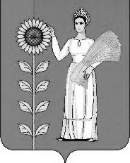 Уполномоченный орган:Адрес _____________________ИНН _________/КПП ________ОГРН _____________________р/счет _____________________БИК ______________________ОКТМО __________________________________________________________/ ____________М.П.Владелец объекта:______________________________________________________ИНН _______________________ОГРН ______________________________________________________________/ _____________М.П. (при наличии)Тип объектаАдрес места размещения (адрес предполагаемого места размещения)Площадь объекта, кв. мСпециализация объектаУполномоченный орган:Адрес ______________________ИНН _________/КПП _________ОГРН _____________________р/счет _____________________БИК _______________________ОКТМО ___________________________________________________________/ _____________М.П.Владелец объекта:______________________________________________________ИНН _______________________ОГРН ______________________________________________________________/ _____________М.П. (при наличии)Тип объектаАдрес места размещения объекта (адрес предполагаемого места размещения)Площадь объекта, кв. мКварталДата внесения платежаСумма платы за квартал, руб.I кварталII кварталIII кварталIV кварталВСЕГОВСЕГОИнформационное сообщение № ______ от _______№ лотаТип объектаСпециализация объектаПлощадь объектаИнформационное сообщение №______от_______№ лотаТип объектаСпециализация объектаПлощадь объектаЗаместитель главы администрации Добринского муниципального района Липецкой областиГлава администрации сельского поселения __________ сельсовет Добринского муниципального района Липецкой областиГлавный архитектор, начальник отдела архитектуры и строительства администрации Добринского муниципального района Липецкой областиНачальник отдела сельского хозяйства, имущественных и земельных отношений администрации Добринского муниципального районаПредставитель АО «Газпром газораспределение Липецк" в п.Добринка (по согласованию)Представитель ПАО «Ростелеком» (по согласованию)Представитель Филиала ОАО "МРСК-Центра" - "Липецкэнерго", по согласованиюПредставитель МУП "Добринский водоканал", по согласованиюВладелец нестационарного торгового объекта:Владелец нестационарного торгового объекта: